ANEXO IIIFORMULÁRIO DE AVALIAÇÃO DAS DISSERTAÇÕESINSTRUÇÕES: Com este formulário, objetiva-se contribuir para o desenvolvimento do Programa de Pós-Graduação em Letras, por intermédio de parâmetros que visam avaliar a qualidade das Dissertações na etapa da Defesa. Cada quesito do Projeto será avaliado por meio dos indicadores N (não), P (parcialmente) ou S (sim). Recomenda-se que haja comentários para todos os critérios e, ainda que breves, nos casos assinalados S (Sim).  Nome do(a) Pós-Graduando(a): _____________________________________________Título da Dissertação: ____________________________________________________________________________________________________________________________Orientador(a): ___________________________________________________________ Parecer Final:(        ) Aprovo, sendo necessário apenas revisão textual final.(        ) Aprovo, sendo necessário fazer alterações a serem reavaliadas pelo orientador.(        ) Não aprovo (neste caso é necessário um parecer técnico justificando a não aprovação, o qual deve ser anexado a este formulário). ____________________________, _____ de __________________ de ________.Nome completo do(a) parecerista:_______________________________________________Assinatura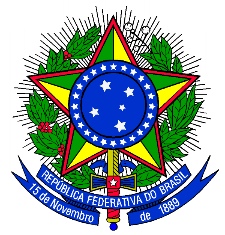 MINISTÉRIO DA EDUCAÇÃOUNIVERSIDADE FEDERAL DO PIAUÍCENTRO DE CIÊNCIAS HUMANAS E LETRASCOORDENAÇÃO DO PROGRAMA DE PÓS-GRADUAÇÃOEM LETRAS (PPGEL) - MESTRADO E DOUTORADOCampus Universitário Petrônio Portella - Bairro Ininga - Teresina-PICEP: 64.049-550 - e-mail: cppgl.cchl@ufpi.edu.br - Fone: (86) 3215-5942Site:  https://sigaa.ufpi.br/sigaa/public/programa/portal.jsf?lc=pt_BR&id=348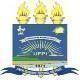               AVALIAÇÃO              AVALIAÇÃO              AVALIAÇÃO              AVALIAÇÃO              AVALIAÇÃOCRITÉRIOS DE AVALIAÇÃOMarque a      coluna com um XMarque a      coluna com um XMarque a      coluna com um XCOMENTÁRIOSCRITÉRIOS DE AVALIAÇÃONPSCOMENTÁRIOSA dissertação apresenta alguma contribuição nova em termos teóricos, metodológicos ou aplicados?O objeto de pesquisa é relevante do ponto de vista educacional, científico, cultural, social ou econômico?A dissertação resulta da exploração de objetos/temas/problemas pouco estudados e/ou com potencial para mais estudos ou, alternativamente, propõe nova abordagem para objetos/temas/problemas já pesquisados?Há o relato apropriado de pesquisas prévias recentes as quais serviram de parâmetro para os objetivos de pesquisa da dissertação?Os fundamentos teóricos são adequados, pertinentes e articulados ao problema e objetivos da pesquisa? São atualizados?A metodologia utilizada é adequada ao problema de pesquisa e aos objetivos traçados? Sua descrição se adequa à natureza e tipo de pesquisa em questão?A análise dos dados é realizada de modo articulado à teoria e dá conta dos objetivos planejados? Há discussão convincente dos dados? Há comparações com pesquisas que investigaram objeto de pesquisa semelhante?As referências utilizadas são pertinentes e atualizadas?A redação e a linguagem do texto são adequadas ao registro culto da língua, ao gênero dissertação e ao contexto acadêmico de Pós-Graduação?A estruturação do texto é adequada ao gênero dissertação e às normas da ABNT?Pontos fortes da Dissertação na etapa de DefesaPontos frágeis da Dissertação na etapa de Defesa